ПРОЕКТ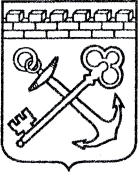 АДМИНИСТРАЦИЯ ЛЕНИНГРАДСКОЙ ОБЛАСТИКОМИТЕТ ПО КУЛЬТУРЕ ЛЕНИНГРАДСКОЙ ОБЛАСТИПРИКАЗ«___»____________2016 г.                                                     №_______________г. Санкт-ПетербургО включении выявленного объекта культурного наследия«Усадебный комплекс «Гомонтово» (графини В.Л. Фермор – баронессы М.М. Велио)», местонахождение: Ленинградская область, Волосовский район, д. Гомонтово, ул. Аллея Гомонтово,в единый государственный реестр объектов культурного наследия (памятников истории и культуры) народов Российской Федерации в качестве объекта культурного наследия регионального значения,об утверждении границ территории и установлении предмета охраны объекта культурного наследия В соответствии со ст. ст. 3.1, 9.2, 18, 33 Федерального закона от 25 июня              2002 года № 73-ФЗ «Об объектах культурного наследия (памятниках истории и культуры) народов Российской Федерации», на основании акта государственной историко-культурной экспертизы, выполненной                       аттестованным экспертом: Маланичева Г.И., приказ Министерства культуры Российской Федерации от 19 декабря 2013 года № 2123), п р и к а з ы в а ю:Включить выявленный объект культурного наследия «Усадебный комплекс «Гомонтово» (графини В.Л. Фермор – баронессы М.М. Велио)» в единый государственный реестр объектов культурного наследия (памятников истории и культуры) народов Российской Федерации в качестве объекта культурного наследия регионального значения – достопримечательное место с наименованием «Усадебный комплекс «Гомонтово» (графини В.Л. Фермор – баронессы М.М. Велио)», местонахождение: Ленинградская область, Волосовский район, д. Гомонтово, ул. Аллея Гомонтово.Утвердить границы территории объекта культурного наследия регионального значения – достопримечательного места «Усадебный комплекс «Гомонтово» (графини В.Л. Фермор – баронессы М.М. Велио)», местонахождение: Ленинградская область, Волосовский район, д. Гомонтово, ул. Аллея Гомонтово, согласно приложению № 1 к настоящему приказу.Утвердить требования к осуществлению деятельности и градостроительным регламентам в границах территории объекта культурного наследия регионального значения – достопримечательного места «Усадебный комплекс «Гомонтово» (графини В.Л. Фермор – баронессы М.М. Велио)», местонахождение: Ленинградская область, Волосовский район, д. Гомонтово, ул. Аллея Гомонтово, согласно приложению № 2 к настоящему приказу.Установить предмет охраны территории объекта культурного наследия регионального значения – достопримечательного места «Усадебный комплекс «Гомонтово» (графини В.Л. Фермор – баронессы М.М. Велио)», местонахождение: Ленинградская область, Волосовский район, д. Гомонтово, согласно  приложению № 3 к настоящему приказу.Исключить выявленный объект культурного наследия «Усадебный комплекс «Гомонтово» (графини В.Л. Фермор – баронессы М.М. Велио)» из перечня выявленных объектов культурного наследия, расположенных на территории Ленинградской области, утвержденного приказом комитета по культуре Ленинградской области от 01 декабря 2015 года № 01-03/15-63. Приказ Комитета по культуре Ленинградской области от 27 мая 2015 г. № 01-03/15-21 «О включении в перечень выявленных объектов культурного наследия «Усадебный комплекс «Гомонтово» (графини В.Л. Фермор – баронессы М.М. Велио)», приказ Комитета по культуре Ленинградской области от от 27 мая 2015 г. № 01-03/15-22 «Об утверждении границ территории выявленного объекта культурного наследия «Усадебный комплекс «Гомонтово» (графини В.Л. Фермор – баронессы М.М. Велио)», приказ Комитета по культуре Ленинградской области от 09 декабря 2015 № 01-03/15-65 «О внесении изменений в приказ Комитета по культуре Ленинградской области от 27 мая 2015 г. № 01-03/15-21 «О включении в перечень выявленных объектов культурного наследия «Усадебный комплекс «Гомонтово» (графини В.Л. Фермор – баронессы М.М. Велио)», приказ Комитета по культуре Ленинградской области от 22 марта 2016 г. № 01-03/16-26 «О внесении изменений в приказ Комитета по культуре Ленинградской области от 27 мая 2015 г. № 01-03/15-22 «Об утверждении границ территории выявленного объекта культурного наследия «Усадебный комплекс «Гомонтово» (графини В.Л. Фермор – баронессы М.М. Велио)» считать утратившими силу.Отделу по осуществлению полномочий Ленинградской области в сфере объектов культурного наследия департамента государственной охраны, сохранения и использования объектов культурного наследия комитета по культуре Ленинградской области обеспечить внесение сведений об объекте культурного наследия регионального значения – достопримечательном месте «Усадебный комплекс «Гомонтово» (графини В.Л. Фермор – баронессы М.М. Велио)» в единый государственный реестр объектов культурного наследия (памятников истории и культуры) народов Российской Федерации.Настоящий приказ вступает в силу со дня его официального опубликования.Контроль за исполнением настоящего приказа возложить на заместителя начальника департамента государственной охраны, сохранения и использования объектов культурного наследия комитета по культуре Ленинградской области.Председатель комитета по культуре							     Е.В. Чайковский     Приложение 1к Приказу комитета по культуре                                                                                                                 Ленинградской области от «__» ________ 2016 г. № ____Границы территории объекта культурного наследия регионального значения – достопримечательного места «Усадебный комплекс «Гомонтово» (графини В.Л. Фермор – баронессы М.М. Велио)», местонахождение: Ленинградская область, Волосовский район, д. Гомонтово, ул. Аллея Гомонтово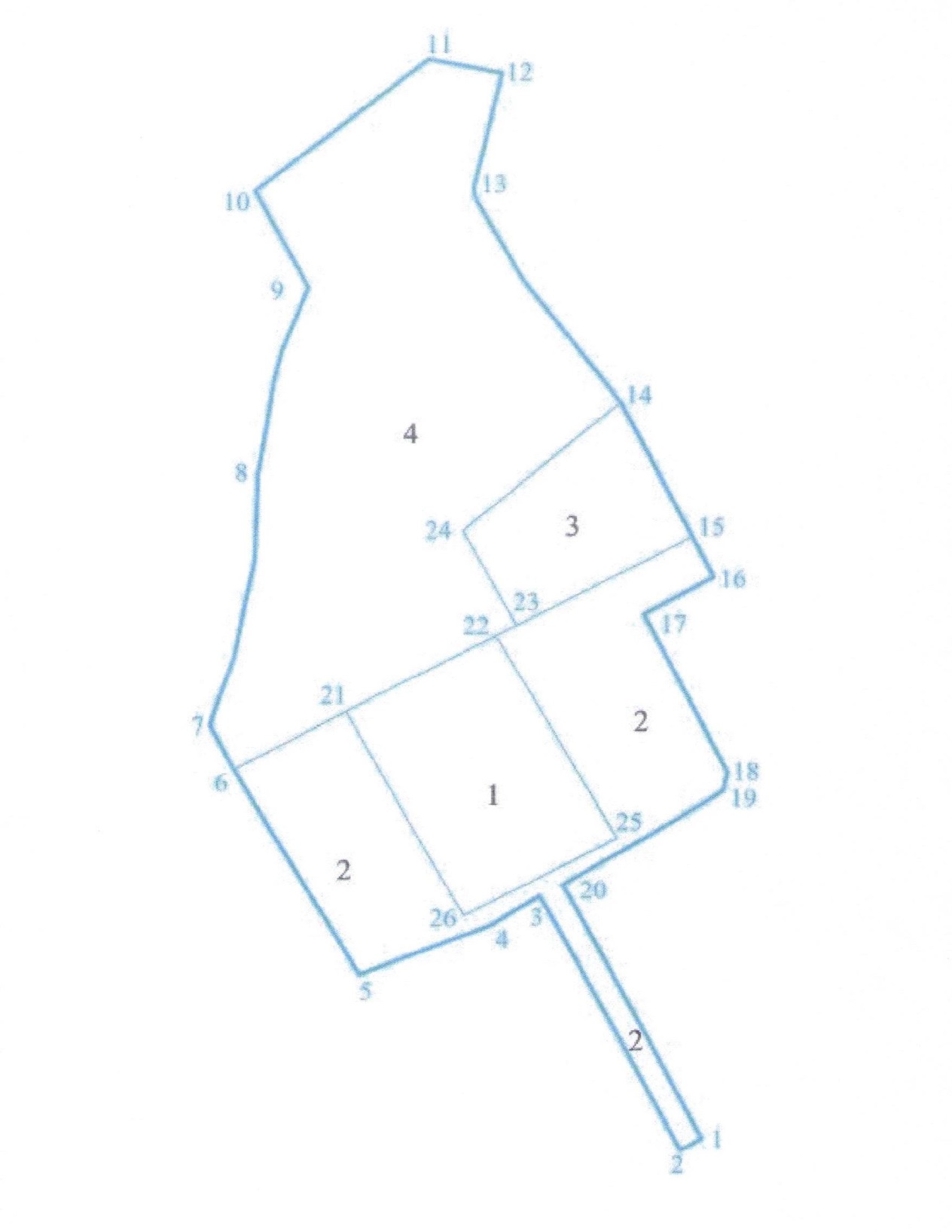 Описание границ территории объекта культурного наследия регионального значения – достопримечательного места «Усадебный комплекс «Гомонтово» (графини В.Л. Фермор – баронессы М.М. Велио)», местонахождение: Ленинградская область, Волосовский район, д. Гомонтово, ул. Аллея ГомонтовоГраница территории объекта культурного наследия регионального значения – достопримечательного места «усадебный комплекс «Гомонтово» (графини В.Л. Фермор – баронессы М.М. Велио)» проходит от точки 1 до точки 2 на 15-16 м севернее Таллинского шоссе (съезд с трассы), от точки 2 до точки 3 по западной стороне дороги-аллеи, расстояние от проезжей части 7-8 м, ведущей к бывшей Усадьбе барона Велио, от точки 3 до точки 7, на расстоянии 4-5 м вдоль сохранившегося рва (канавы) вдоль его южного и западного краев в сторону пашни. От точки 7 до точки 9 на северо-восток, от точки 9 до точки 10 на северо-запад, от точки 10 до точки 11 на северо-восток, от точки 11 до точки 12 на юго-восток, от точки 12 до точки 13 на юго-запад, от точки 13 до точки 14 на юго-восток, от точки 14 до точки 17, с северной, восточной и южной сторон, линия границы огибает комплекс с историческим зданием конюшни, подсобными сооружениями, манежем и выгулами для лошадей. Далее граница от точки 17 до точки 20, проходит по восточной и южной стороне на расстоянии 4-5 м от края сохранившегося рва (канавы) в сторону пашни (поля), от точки 20 до точки 1 с восточной стороны вдоль дороги-аллеи, расстояние от проезжей части 7-8 м, ведущей от Таллинского шоссе к бывшей «Усадьбе Велио Гомонтово».Координаты поворотных точек границ территорииобъекта культурного наследия регионального значения – достопримечательного места «Усадебный комплекс «Гомонтово» (графини В.Л. Фермор – баронессы М.М. Велио)», местонахождение: Ленинградская область, Волосовский район, д. Гомонтово, ул. Аллея ГомонтовоПриложение 2к Приказу комитета по культуре                                                                                                                 Ленинградской области от «__» ________ 2016 г. № ____Требования к осуществлению деятельности и градостроительным регламентам в границах территории объекта культурного наследия регионального значения – достопримечательного места «Усадебный комплекс «Гомонтово» (графини В.Л. Фермор – баронессы М.М. Велио)», местонахождение: Ленинградская область, Волосовский район, д. Гомонтово, ул. Аллея ГомонтовоI. Особые условия использования территории:- Сохранение объектов, обладающих признаками объекта культурного наследия;- Обеспечение сохранности особенностей достопримечательного места, являющихся основаниями для включения его в единый государственный реестр объектов культурного наследия (памятников истории и культуры) народов Российской Федерации и подлежащих обязательному сохранению (предмет охраны достопримечательного места);- Сохранение существующих природных комплексов, ландшафтов и объектов: усадебного парка середины XIX века с границами исторических канав и валов (с фрагментами исторических рядовых посадок); парка смешанной планировки с сохранившимися внешними границами; центральной подъездной липово-пихтовая аллея; ценных старовозрастных деревьев (дубы, липы, вязы, лиственницы, пихты), создавшие особый микроклимат на территории бывшей усадьбы.II. Общий режим использования земель:1. Допускается:1.1. Проведение работ, направленных на сохранение достопримечательного места:- на обеспечение физической сохранности объектов, состоящих под охраной и обладающих признаками объектов культурного наследия, в том числе работ по консервации, реставрации, ремонту, воссозданию, регенерация историко-градостроительной или природной среды;- на обеспечение сохранности парковых и природных ландшафтов, в частности, их рельефа и гидрологической системы;1.2. Капитальный ремонт, реконструкция и приспособление для современного использования зданий и сооружений, не состоящих под государственной охраной и не обладающих признаками объектов культурного наследия, без изменения их архитектурных и градостроительных характеристик и параметров;1.3. Снос диссонирующих зданий и сооружений или минимизация диссонирующего эффекта;1.4. Регенерация историко-градостроительной или природной среды на месте снесённых диссонирующих зданий и сооружений;1.5. Ремонт и реконструкция индивидуальных жилых домов и сооружений, в том числе компенсационное строительство взамен ветхих, аварийных и сгоревших.1.6. Осуществление ограниченного строительства, при условии сохранения особенностей достопримечательного места, являющихся основанием для включения его в единый государственный реестр объектов культурного наследия (памятников истории и культуры) народов Российской Федерации и подлежащих обязательному сохранению.1.7. Рекультивация нарушенных земель, восстановление исторических характеристик ландшафта.1.8. Капитальный ремонт существующих инженерных коммуникаций с последующей рекультивацией и благоустройством нарушенных земель;1.9. Прокладка подземных инженерных коммуникаций с последующей рекультивацией нарушенных земель;1.10. Проведение работ по благоустройству территории, уходу за зелеными насаждениями;1.11. Проведение мероприятий, направленных на сохранение и регенерацию природного ландшафта и его компонентов;1.12. Установка информационных указателей, стендов с надписями и обозначениями объекта культурного наследия;2. Запрещается:2.1. Снос, разрушение объектов культурного наследия и объектов, обладающих их признаками;2.2. Перевод земель или земельных участков из одной категории в другую, кроме перевода земель или земельных участков в категорию особо охраняемых территорий и объектов;2.3. Изменение видов разрешенного использования земельных участков за исключением изменения на разрешенное использование для отдыха (рекреации), культурного и природно-познавательного туризма.2.4. Нарушение почвенного покрова, изменение гидрологического режима;2.5. Хозяйственная деятельность, связанная с загрязнением почв, грунтовых и подземных вод, поверхностных стоков, поверхностных водных объектов – озера и болот;2.6. Прокладка инженерных коммуникаций наземным и надземным способом;2.7. Капитальное строительство объектов, за исключением указанного в пунктах 1.4 – 1.6., по согласованию с государственными органами охраны объектов культурного наследия;2.8. Размещение скульптурных композиций, за исключением восстановления утраченных;2.9. Проведение мероприятий по сохранению объектов культурного наследия, зданий и сооружений, обладающих признаками объектов культурного наследия, регенерации природных ландшафтов без проектов, согласованных государственными органами охраны объектов культурного наследия;2.10. Размещение временных строений, сооружений, установка киосков, павильонов, навесов за исключением временных сооружений, устанавливаемых на срок проведения публичных мероприятий или соревнований;2.11. Установка объектов рекламы.2.12. Динамическое воздействие на грунты, создающее разрушающие вибрационные нагрузки;2.13.Размещение объектов инженерной инфраструктуры (транспортные коммуникации, высоковольтные линии электропередач, газопроводы высокого давления, нефтепроводы).2.14. Складирование бытового мусора и промышленных отходов в неустановленных местах и устройство стихийных свалок;2.15. Хранение взрывчатых и огнеопасных материалов, а также материалов, имеющих вредные парогазообразные и иные выделения, загрязняющих территорию объекта культурного наследия;2.16. Разведение костров в неустановленных местах;III. Режим «Р1» (зона 1)Описание: Зона исторической центральной части усадьбы конца XVIII века, с усадебным домом (утрачен), с сохранившимися историческими усадебными постройками и постройками конца XX начала XXI века, садами, огородами. Включает здания, обладающие признаками объекта культурного наследия.Допускается: Проведение работ по сохранению под контролем государственных органов охраны объектов культурного наследия;Капитальный ремонт, ремонт, реконструкция индивидуальных жилых домов и сооружений, не обладающих признаками объектов культурного наследия, а также компенсационное строительство на их месте (взамен зданий сгоревших, ветхих, признанных аварийными актом технического состояния), с применением традиционных для данной зоны объемно-пространственных характеристик, строительных приемов и материалов, под контролем государственных органов охраны объектов культурного наследия. Отклонение от первоначальных параметров зданий и сооружений допускается не более чем на 10%, площадь застройки – не более 10% от общей площади земельного участка, высотой – не более 6 м до конька крыши;Модернизация, ремонт объектов инженерной и транспортной инфраструктуры, необходимых для функционирования существующей застройки;Осуществление научно-исследовательской и учебной деятельности, проведение культурно-массовых мероприятий;Проведение санитарных рубок ухода за древесно-кустарниковой растительностью;Капитальный ремонт существующих инженерных коммуникаций с последующей рекультивацией и благоустройством нарушенных земель;Реконструкцию и ремонт проезжей части дорог и тротуаров;Возведение временных (нестационарных) сооружений     сельскохозяйственного назначения, включая теплицы, на участках индивидуальной жилой застройки;Возведение прозрачных ограждений на земельных участках, не превышающих 1,8 м по высоте.Запрещается:Возведение объектов капитального строительства;Размещение временных зданий, строений и сооружений, за исключением временных сооружений на период проведения культурно-массовых мероприятий и соревнований;Изменение границ земельных участков за счет земель общего пользования, включая улицы, проезды;Возведение ограждения на земельных участках, за исключением указанного в пункте 1.9;Вырубка ландшафтнообразующей и средообразующей растительности, за исключением санитарных рубок. IV. Режим «Р2» (зона 2)Описание: Зона ценного природного ландшафта с сохранившейся структурой усадебного парка конца XVIII века с четко обозначенными открытыми пространствами: площадки, поляны, дорожки, аллеи. Пространственное решение планировки симметричного, прямоугольного в плане усадебного парка с четко обозначенными границами исторических канав и валов (с фрагментами исторических рядовых посадок). Центральная подъездная липово-пихтовая аллея. Ценные старовозрастные деревья (дубы, липы, вязы, лиственницы, пихты), создавшие особый микроклимат на территории бывшей усадьбы. Традиционно используется для рекреационных целей.1.  Допускается:1.1. Использование территории в качестве зоны отдыха и природно-  познавательного туризма;1.2. Проведение мероприятий, направленных на сохранение и регенерацию природного ландшафта и его компонентов: конфигурации усадебного парка с границами исторических канав и валов (с фрагментами исторических рядовых посадок); площадки, поляны, дорожки, аллеи, зеленые насаждения;1.3. Восстановление исторической гидросистемы;1.4. Установка информационных указателей, стендов с обозначением и описанием объекта природного и культурного наследия;1.5. Устройство туристско-экологических троп;1.6. Осуществление научно-исследовательской, рекреационной и туристическо- экскурсионной деятельности;1.7. Снос диссонирующих зданий и сооружений или минимизация диссонирующего эффекта;1.8. Проведение работ по сохранению под контролем государственных органов охраны объектов культурного  наследия.2. Запрещается:2.1. Возведение объектов капитального строительства;2.2. Изменение ландшафта, в том числе: нарушение рельефа, засыпка поверхностных водотоков;2.3. Вырубка ценных старовозрастных деревьев, ландшафтнообразующей и средообразующей растительности, за исключением санитарных рубок;2.4. Размещение ограждения территории, временных зданий, строений и сооружений.2.5. Проведение гидрологических мероприятий без исследований и проекта, подлежащего согласованию в государственных органах охраны объектов культурного наследия.2.6. Нарушение почвенного покрова.V. Режим «Р3» (зона 3)Описание: Зона исторической хозяйственной части усадьбы конца XVIII века, с сохранившимися историческими усадебными постройками: конюшней и кузницей. С постройками конца XX начала XXI века. Включает здания, обладающие признаками объекта культурного наследия.1. Допускается: 1.1. Проведение работ по сохранению под контролем государственных органов охраны объектов культурного наследия;1.2. Капитальный ремонт, ремонт, реконструкция зданий и сооружений, не обладающих признаками объектов культурного наследия, а также компенсационное строительство на их месте (взамен зданий сгоревших, ветхих, признанных аварийными актом технического состояния), с применением традиционных для данной зоны объемно-пространственных характеристик, строительных приемов и материалов, под контролем государственных органов охраны объектов культурного наследия. Отклонение от первоначальных параметров зданий и сооружений допускается не более чем на 10%, площадь застройки – не более 10% от общей площади земельного участка, высотой – не более 6 м до конька крыши;1.3. Модернизация, ремонт объектов инженерной и транспортной инфраструктуры, необходимых для функционирования существующей застройки;1.4. Осуществление научно-исследовательской и учебной деятельности, проведение культурно-массовых мероприятий;1.5. Проведение рубок ухода за древесно-кустарниковой растительностью;1.6. Капитальный ремонт существующих инженерных коммуникаций с последующей рекультивацией и благоустройством нарушенных земель;1.7. Реконструкцию и ремонт проезжей части дорог и тротуаров;1.8. Размещение временных зданий, строений и сооружений, за исключением временных сооружений на период проведения культурно-массовых мероприятий.2. Запрещается:2.1. Возведение объектов капитального строительства;2.2. Вырубка ценных старовозрастных деревьев, ландшафтнообразующей и средообразующей растительности, за исключением санитарных рубок;VI. Режим «Р4» (зона 4)Описание: Зона исторически сложившейся индивидуальной жилой застройки с сохранившимся окружающим ландшафтом в практически равнинной местности, состоящей из пахотных земель и левад. 1. Допускается: 1.1. Капитальный ремонт, ремонт, реконструкция индивидуальных жилых домов и сооружений, не обладающих признаками объектов культурного наследия, а также компенсационное строительство на их месте (взамен зданий сгоревших, ветхих, признанных аварийными актом технического состояния), с применением традиционных для данной зоны объемно-пространственных характеристик, строительных приемов и материалов, под контролем государственных органов охраны объектов культурного наследия. Отклонение от первоначальных параметров зданий допускается не более чем на 10%, площадь застройки – не более 10% от общей площади земельного участка, высотой – не более 8 м до конька крыши;1.2. Осуществление ограниченного строительства, при условии сохранения особенностей достопримечательного места, являющихся основанием для включения его в единый государственный реестр объектов культурного наследия (памятников истории и культуры) народов Российской Федерации и подлежащих обязательному сохранению, при площади застройки – не более 10% от общей площади земельного участка, высотой – не более 8 м до конька крыши;1.3. Возведение хозяйственных построек в глубине участка, не превосходящих по высоте жилые здания;1.4. Использование для строительства и благоустройства территории традиционных материалов и близких им по фактуре и цвету современных;1.5. Применение при строительстве и реконструкции жилых и хозяйственных построек двускатной, вальмовой и полувальмовой формы крыш. Для хозяйственных построек допускается односкатная форма;1.6. Возведение временных (нестационарных) сооружений сельскохозяйственного назначения, включая теплицы, на участках индивидуальной жилой застройки;1.7. Проведение рубок ухода за древесно-кустарниковой растительностью;1.8. Посадка древесно-кустарниковой растительности на приусадебных участках1.9. Модернизация, ремонт объектов инженерной и транспортной инфраструктуры, необходимых для функционирования существующей застройки;1.10. Установка информационных указателей, стендов с обозначением и описанием объекта культурного наследия;1.11. Реконструкцию и ремонт проезжей части дорог и тротуаров;1.12. Осуществление научно-исследовательской, рекреационной и туристско- экскурсионной деятельности;2. Запрещается:2.1. Возведение объектов капитального строительства, за исключением указанного в пунктах 1.1. - 1.3.;2.2. Строительство малоэтажных блокированных домов (таунхаусов), многоквартирных домов;2.3. Изменение границ земельных участков за счет земель общего пользования, включая улицы, проезды;2.4. Размещение временных зданий, строений и сооружений, за исключением временных сооружений на период проведения культурно-массовых мероприятий и соревнований.Схема зонирования территории объекта культурного наследия регионального значения – достопримечательного места «Усадебный комплекс «Гомонтово» (графини В.Л. Фермор – баронессы М.М. Велио)», местонахождение: Ленинградская область, Волосовский район, д. Гомонтово, ул. Аллея Гомонтово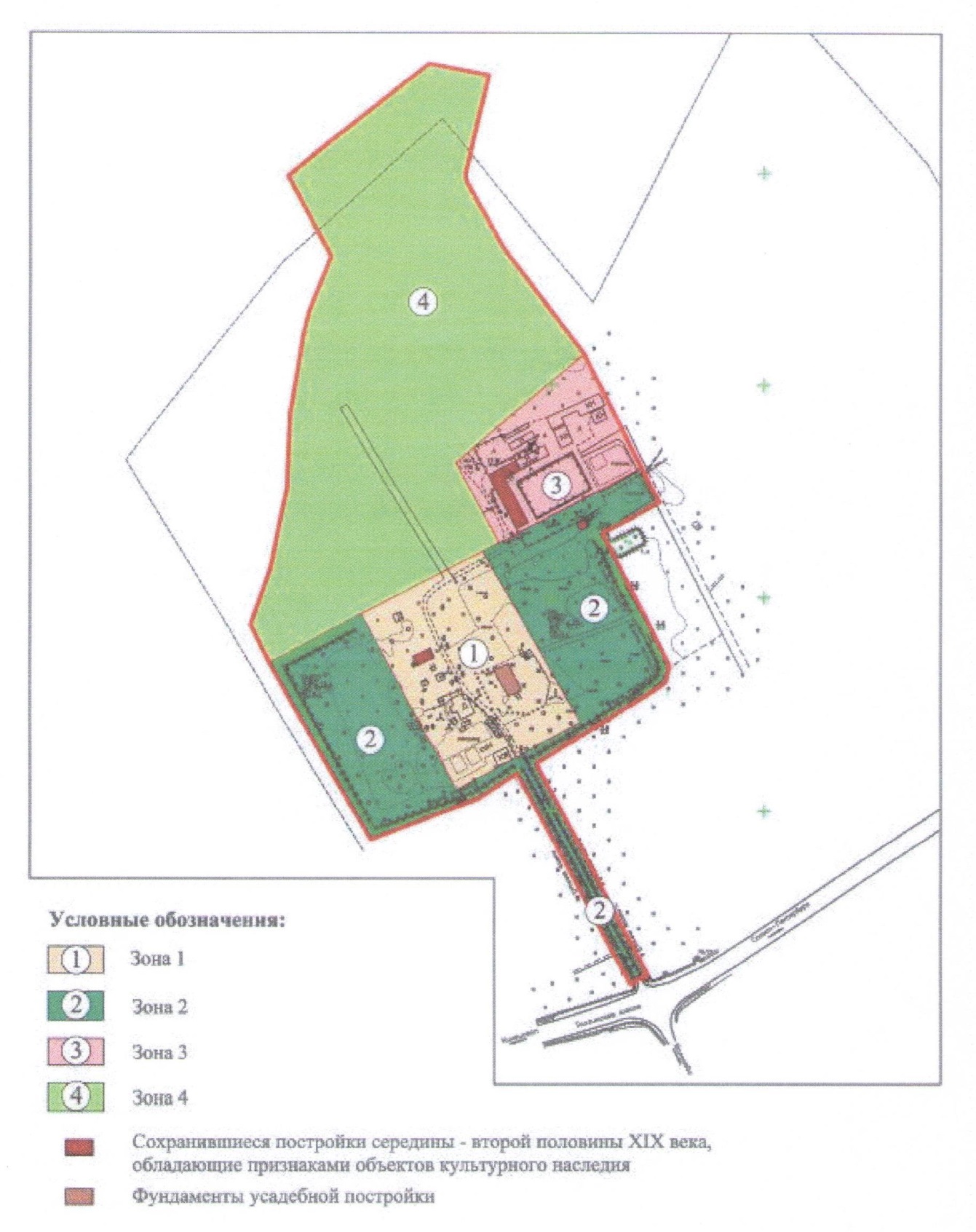 Схема к требованиям к осуществлению деятельности и градостроительным регламентам в границах территории объекта культурного наследия регионального значения – достопримечательного места «Усадебный комплекс «Гомонтово» (графини В.Л. Фермор – баронессы М.М. Велио)», местонахождение: Ленинградская область, Волосовский район, д. Гомонтово, ул. Аллея Гомонтово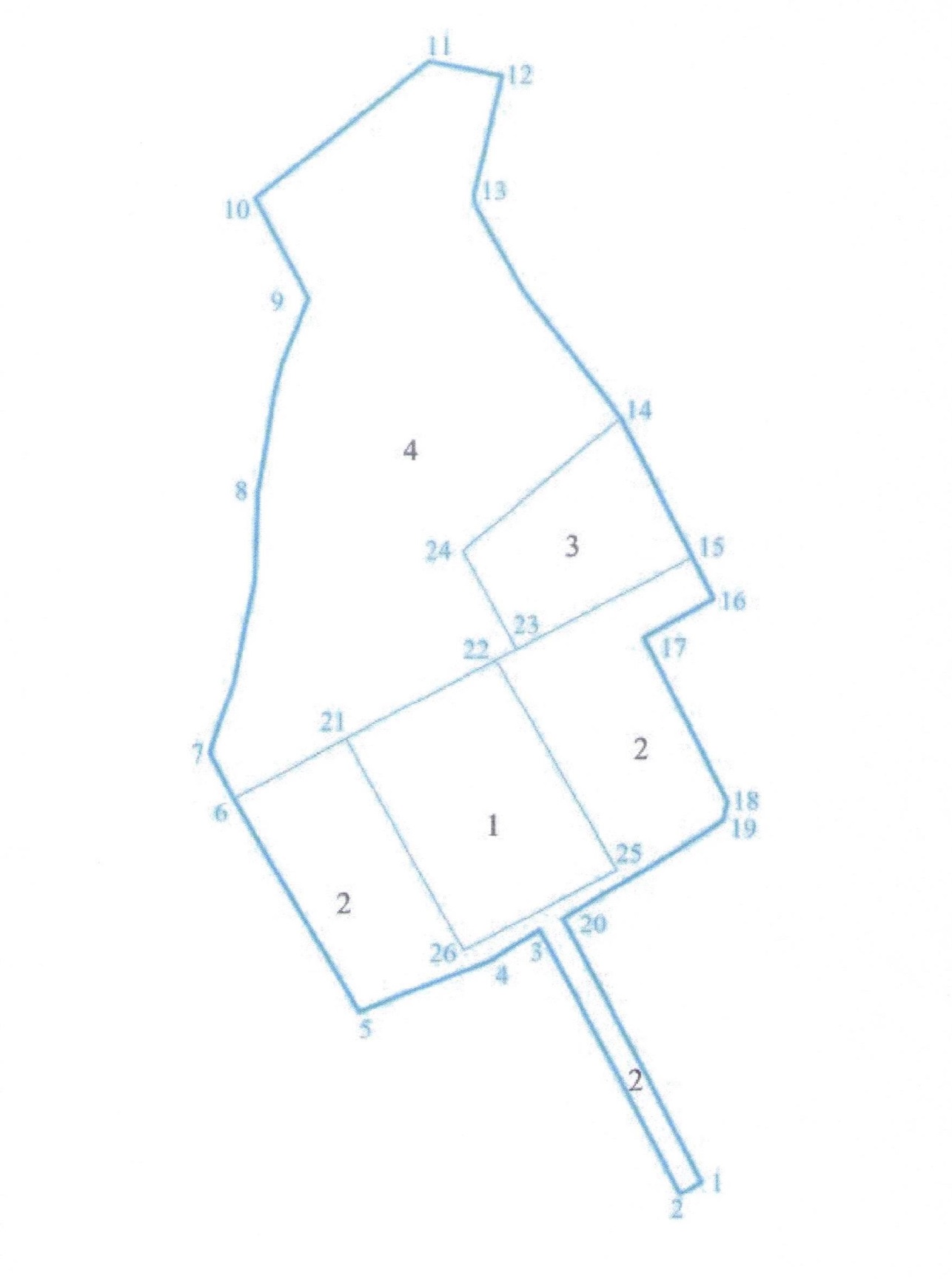 Координаты поворотных (характерных) точек к требованиям к осуществлению деятельности и градостроительным регламентам в границах территории объекта культурного наследия регионального значения – достопримечательного места «Усадебный комплекс «Гомонтово» (графини В.Л. Фермор – баронессы М.М. Велио)», местонахождение: Ленинградская область, Волосовский район, д. Гомонтово, ул. Аллея ГомонтовоЗона 1Зона 2Зона 3Зона 4Приложение 3к Приказу комитета по культуреЛенинградской областиот «__» ______ 2016 г. № ______Предмет охранытерритории объекта культурного наследия регионального значения – достопримечательного места «Усадебный комплекс «Гомонтово» (графини В.Л. Фермор – баронессы М.М. Велио)», местонахождение: Ленинградская область, Волосовский район, д. Гомонтово, ул. Аллея ГомонтовоПредметом охраны, подлежащими сохранению во всех видах градостроительной деятельности в границе достопримечательного места «усадебный комплекс «Гомонтово» (графини В.Л. Фермор – баронессы М.М. Велио)», являются следующие ландшафтные и градоформирующие объекты и характеристики:Образец частного усадебного комплекса середины XIX века (границы и зонирование усадьбы заложены в XVIII веке) с парком смешанной планировки; Композиционно-пространственные характеристики усадьбы, участвующей в формировании окружающего ландшафта и имеющую доминирующую композиционную роль в практически равнинной местности, состоящей из пахотных земель и левад;Пространственное решение планировки симметричного, прямоугольного в плане усадебного парка с четко обозначенными границами исторических канав и валов (с фрагментами исторических рядовых посадок);Пространственно-планировочная структура усадебного парка, соотношение открытых и закрытых пространств;Центральная подъездная липово-пихтовая аллея;Ценные старовозрастные деревья (дубы, липы, вязы, лиственницы, пихты), создавшие особый микроклимат на территории бывшей усадьбы, в том числе позволявшие выращивать разнообразные плодово-ягодные культуры;Композиционные связи, эстетические аспекты взаимодействия усадьбы с окружающим природным ландшафтом. Традиционные виды и панорамы.Здания и сооружения, обладающие признаками объектов культурного наследия.Фрагменты стен конюшни, кузницы и бывшей усадебной постройки из валунов разной величины на известковом растворе. Внутреннее зонирование территории.Подготовлено:Главный специалист отдела по осуществлению полномочий Ленинградской области в сфере объектов культурного наследия департамента государственной охраны, сохранения и использования  объектов культурного наследия комитета по культуре Ленинградской области   _________________А.Е. СмирновойСогласовано:Заместитель председателя – начальник  департамента государственной охраны, сохранения и использования объектов культурного наследия комитета по культуре Ленинградской области________________А.М. ЕрмаковЗаместитель начальника департамента государственной охраны, сохранения и использования  объектов культурного наследия комитета по культуре Ленинградской области  __________________ Г.Е. ЛазареваНачальник сектора правового обеспечения департамента государственной охраны, сохранения и использования объектов культурного наследия комитета по культуре Ленинградской области_____________________О.А. ЛавриненкоОзнакомлен: Заместитель начальника департамента государственной охраны, сохранения и использования  объектов культурного наследия комитета по культуре Ленинградской области  __________________ Г.Е. ЛазареваОбозначение (номер) характерной точкиКоординаты поворотных точек в МСК (метры)Координаты поворотных точек в МСК (метры)Обозначение (номер) характерной точкиДолгота, м (Х)Широта, м (Y)Точка 16596648.732325488.79Точка 26596639.392325471.14Точка 36596832.492325369.00Точка 46596808.742325333.11Точка 56596769.432325228.20Точка 66596933.232325134.31Точка 76596868.292325265.02Точка 86597218.582325245.91Точка 96597360.722325285.61Точка 10 6597427.322325258.23Точка 116597495.912325400.33Точка 126597482.262325482.49Точка 136597355.082325441.72Точка 146597231.042325434.63Точка 156597131.012325487.12Точка 166597091.152325505.34Точка 176597062.142325447.57Точка 18 6596934.652325511.29Точка 196596915.452325505.88Точка 206596840.932325386.99Точка 216596989.582325231.05Точка 226596937.682325464.57Точка 236597048.312325353.76Точка 246597135.812325306.23Точка 256596782.132325542.06Точка 266596739.922325430.87№ точкиКоординатыКоординаты№ точкиXY216596989.582325231.05226596937.682325464.57256596782.132325542.06266596739.922325430.87216596989.582325231.05№ точкиКоординатыКоординаты№ точкиXY66596933.232325134.31216596989.582325231.05266596739.922325430.87256596782.132325542.06226596937.682325464.5715.6597131.012325487.1216.6597091.152325505.3417.6597062.142325447.5718.6596934.652325511.2919.6596915.452325505.8820.6596840.932325386.991.6596648.732325488.792.6596639.392325471.143.6596832.492325369.004.6596808.742325333.115.6596769.432325228.206.6596933.232325134.31№ точкиКоординатыКоординаты№ точкиXY146597231.042325434.63156597131.012325487.12236597048.312325353.76246597135.812325306.23146597231.042325434.63№ точкиКоординатыКоординаты№ точкиXY66596933.232325134.317.6596868.292325265.028.6597218.582325245.919.6597360.722325285.6110.6597427.322325258.2311.6597495.912325400.3312.6597482.262325482.4913.6597355.082325441.7214.6597231.042325434.6324.6597135.812325306.2323.6596782.132325542.066.6596933.232325134.31